представителей) обучающихся, нуждающихся в длительном лечении, а также детей-инвалидов, в части организации обучения по основным образовательным программам на дому или в медицинских организациях»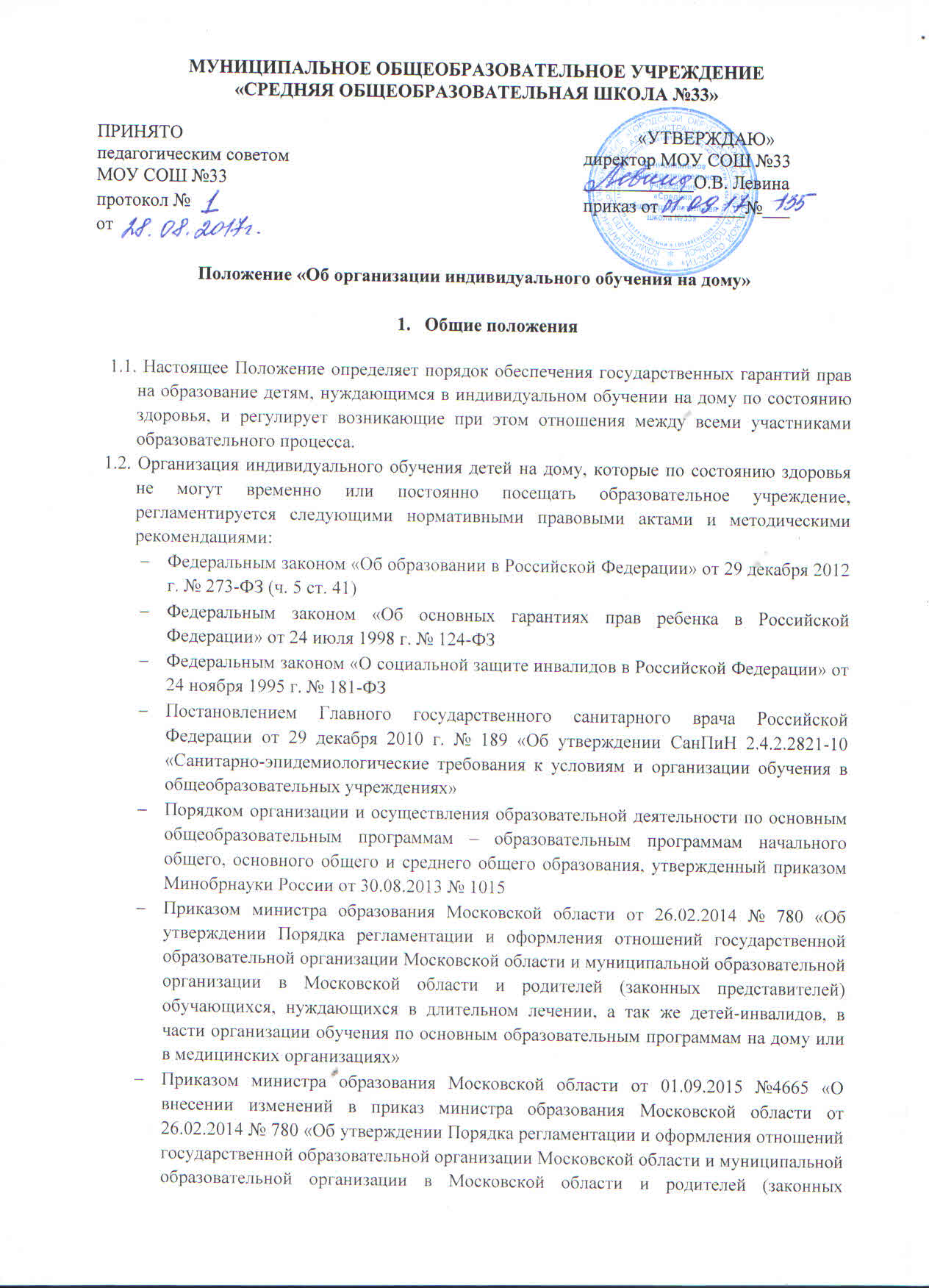 1.3. Участниками правовых отношений при организации индивидуального обучения на дому являются: дети, не имеющие возможности посещать общеобразовательное учреждение по состоянию здоровья; родители (законные представители) детей с ограниченными возможностями здоровья; педагогические работники, участвующие в организации обучения детей с ограниченными возможностями здоровья на дому; органы местного самоуправления муниципального района в сфере образования; общеобразовательные учреждения всех типов и видов, реализующие общеобразовательные программы.1.4. Целью настоящего Положения является нормативное закрепление гарантий прав на общее образование детей с ограниченными возможностями здоровья путем создания организационных и иных условий при организации обучения.1.5. Задачи организации индивидуального обучения детей с ограниченными возможностями здоровья на дому:- обеспечить и защитить конституционные права детей с ограниченными возможностями здоровья в части получения ими общего образования в форме индивидуального обучения по месту их проживания и недопустимости дискриминации в сфере образования;- создать условия для освоения детьми с ограниченными возможностями здоровья индивидуальных образовательных программ в рамках федерального государственного образовательного стандарта;- создать механизм правовых отношений между участниками образовательного процесса при организации обучения детей, обучающихся индивидуально на дому.1.6. Действие настоящего Положения распространяются на все категории детей с ограниченными возможностями здоровья, обучающихся индивидуально на дому и проживающих постоянно или временно на территории Гатчинского муниципального района, граждан Российской Федерации.Организация образовательного процесса.2.1. Организация индивидуального обучения детей на дому осуществляется общеобразовательным учреждением, в котором обучается данный ребенок, либо общеобразовательным учреждением по месту его проживания.2.2. Содержание образования и условия организации обучения и воспитания обучающихся с ограниченными возможностями здоровья определяются адаптированной образовательной программой, а для инвалидов также в соответствии с индивидуальной программой реабилитации инвалида.2.3. Дети с ограниченными возможностями здоровья принимаются на обучение по адаптированной основной общеобразовательной программе только с согласия родителей (законных представителей) и на основании медицинского заключения лечебного учреждения.2.4. На основании заключения медицинской организации и заявления родителей (законных представителей) издаётся приказ общеобразовательного учреждения о переводе обучающегося на индивидуальное обучение на дому.2.5. Сроки перевода обучающегося на обучение на дому регламентируются сроками действия медицинского заключения. По окончании срока действия медицинского заключения администрация образовательного учреждения обязана совместно с родителями (законными представителями) решить вопрос о дальнейшей форме обучения.2.6. Организация образовательного процесса при индивидуальном обучении на дому регламентируется:·                     индивидуальным учебным планом;·                     индивидуальным расписанием занятий;·                     годовым календарным учебным графиком.Индивидуальный учебный план обучающегося должен отвечать требованиям федерального государственного образовательного стандарта и включать все предметы учебного плана образовательного учреждения.Индивидуальный учебный план для обучающегося на дому по медицинским показаниям, разрабатывается на основе учебного плана, реализуемого в образовательном учреждении, утверждается приказом образовательного учреждения и согласуется с родителями (законными представителями).Право распределения часов учебного плана по учебным предметам предоставляется образовательному учреждению с учётом индивидуальных психофизических особенностей, интересов детей, их заболевания, программы обучения, согласия родителей (законных представителей).2.7. Контроль за своевременным проведением индивидуальных занятий на дому осуществляет классный руководитель, а за выполнением учебных программ - заместитель директора общеобразовательного учреждения по учебно-воспитательной работе.2.8. Освоение образовательной программы сопровождается промежуточной аттестацией обучающихся, проводимой в формах, определенных учебным планом, и в порядке, установленном образовательной организацией. Итоговая аттестация проводится в соответствии с Федеральным законом «Об образовании в Российской Федерации» от 29 декабря 2012 года № 273 – ФЗГосударственная итоговая аттестация по образовательным программам среднего общего образования проводится в форме единого государственного экзамена, а также в иных формах, которые могут устанавливаться для обучающихся с ограниченными возможностями здоровья по образовательным программам среднего общего образования или для обучающихся детей – инвалидов и инвалидов по образовательным программам среднего общего образования федеральным органом исполнительной власти, осуществляющим функции по выработке государственной политики и нормативно-правовому регулированию в сфере образования.Детям, обучающимся индивидуально на дому, прошедшим государственную (итоговую) аттестацию, общеобразовательное учреждение выдает документ государственного образца о соответствующем образовании.Дети, обучающиеся индивидуально на дому, проявившие особые успехи в учении, награждаются золотой или серебряной медалью на общих основаниях.2.9. Обучающимся, находящимся на индивидуальном обучении на дому, общеобразовательное учреждение:предоставляет на время обучения бесплатно учебники в соответствии с утвержденными федеральными перечнями учебников, рекомендованных или допущенных к использованию в образовательном процессе в имеющих государственную аккредитацию и реализующих образовательные программы общего образования общеобразовательных учреждениях; а также учебных пособий, допущенных к использованию в образовательном процессе, художественную, справочную и другую литературу, имеющуюся в библиотеке общеобразовательного учреждения;обеспечивает специалистами из числа педагогических работников общеобразовательного учреждения, работающих в данном классе;оказывает консультативную помощь родителям (законным представителям) обучающихся;создает условия для участия вместе со всеми детьми в предметных олимпиадах, смотрах и фестивалях художественного творчества, спортивных соревнованиях и других формах организованного досуга и дополнительного образования в общеобразовательном учреждении;организует обучение на дому;осуществляет промежуточную аттестацию и перевод обучающихся в следующий класс в соответствии с требованиями действующего законодательства Российской Федерации в области образования.Психолого-педагогическая, медицинская и социальная помощь оказывается детям на основании заявления или согласия в письменной форме их родителей (законных представителей).2.10. При невозможности организовать обучение на дому силами своего педагогического коллектива, администрация образовательного учреждения имеет право привлечь педагогических работников, не работающих в данном образовательном учреждении.Финансирование индивидуального обучение больных детей на дому.3.1. Индивидуальное обучение больных детей на дому предоставляется учащимся бесплатно в объеме: 1-4 классы – 8 часов в неделю; 5-9 классы – 10 часов в неделю; 10-11 классы – 12 часов в неделю.3.2. Если период обучения больного обучающегося на дому не превышает двух месяцев или срок окончания обучения на дому из медицинской справки не ясен, то учителям производится почасовая оплата, в остальных случаях оплата учителям включается в тарификацию.3.3. В случае болезни учителя (не позже чем через неделю) администрация школы с учетом кадровых возможностей, обязана произвести замещение занятий с больным учеником другим учителем или учитель обязан отработать непроведенные часы по согласованию с родителями.3.4. В случае болезни ученика учитель, труд которого оплачивается по тарификации, обязан отработать непроведенные часы по согласованию с родителями.3.5. Администрация образовательного учреждения представляет в бухгалтерию приказ, если проведение занятий с больным учеником прекращается раньше времени.Права и обязанности участников образовательного процесса при получении общего образования детьми, обучающимися индивидуально на дому.Права и обязанности больных детей, родителей (законных представителей), педагогических работников общеобразовательного учреждения, реализуются в соответствии с Федеральным законом «Об образовании в Российской Федерации» и Уставом образовательного учреждения.